Trade Union Communications Awards 2015  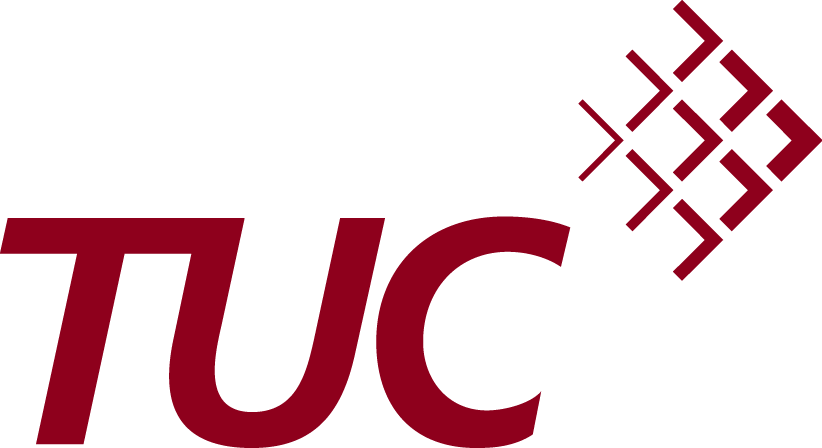 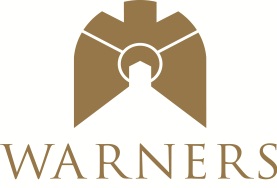 Category 4: Best one-off publicationPlease complete the following questions and attach this form with the entry form to each of the four entries required for this category.Union:Name of one-off publication:How many copies of this publication did you print?What was your budget for this item?Please describe in no more than 150 words the purpose and context of this material, and whether you measured its impact. COVER SHEET Trade Union Communications Awards 2015